ADDITION OVER 100KS1 – 2001 Paper1.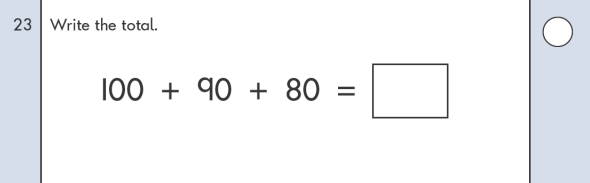 KS1 – 2003 Paper 22.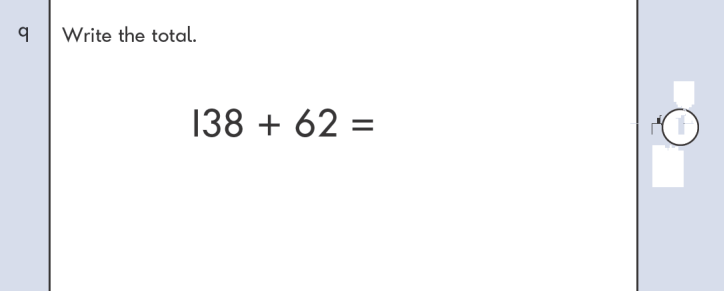 3.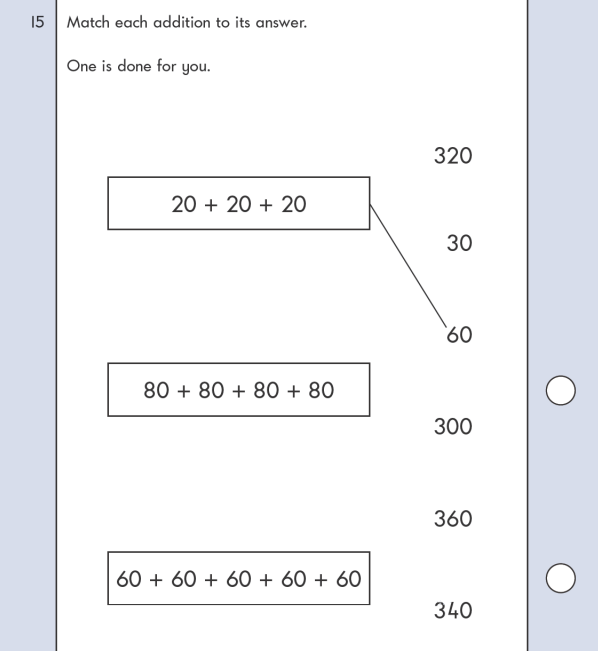 4.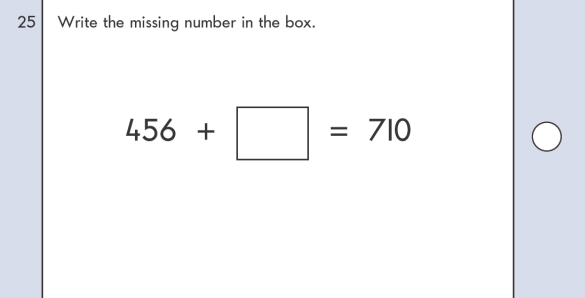 KS1 – 2004 Paper 25.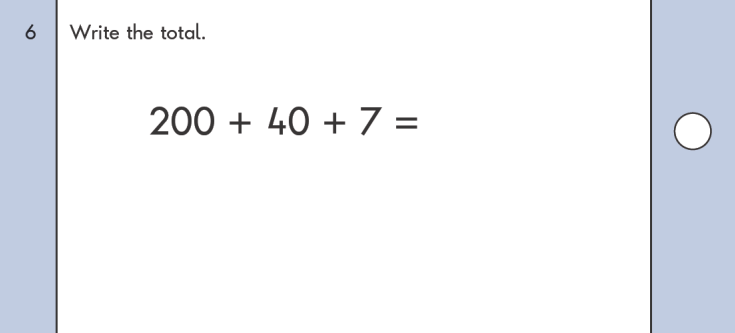 6.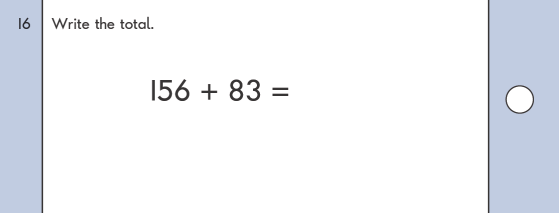 KS1 – 2005 Paper 17.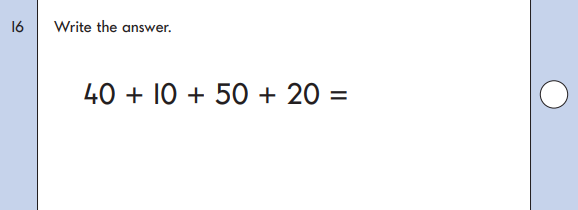 KS1 – 2005 Paper 28.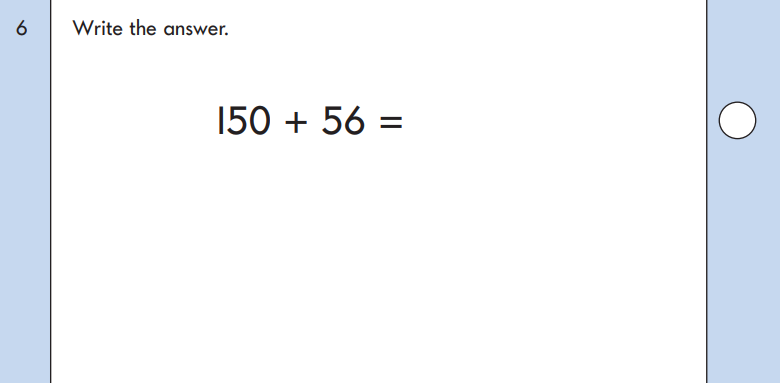 KS1 – 2007 Paper 29.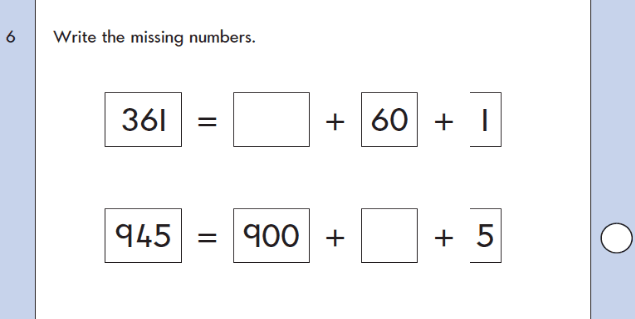 10.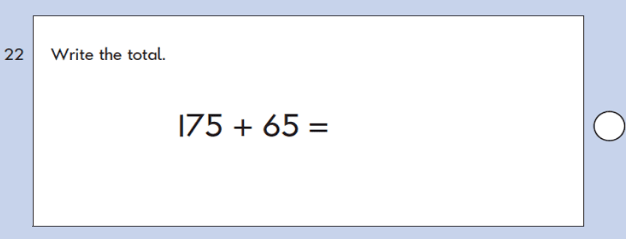 KS1 – 2018 Paper – Arithmetic11.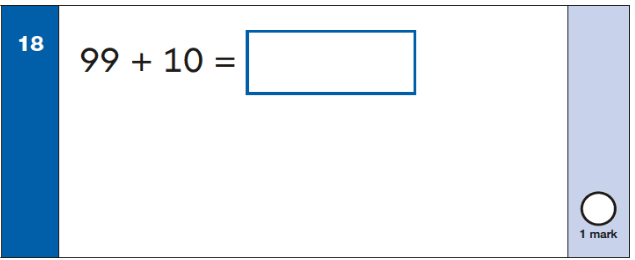 